На  основании ст. 41, 41.1, 41.2, 42, 43, 45, 46 Градостроительного  кодекса  Российской Федерации,  ст. 15  Федерального закона от 06.10.2003г. №131-ФЗ «Об общих принципах организации местного самоуправления в Российской Федерации»,  по результатам  проведений публичных  слушаний от 29.05.2019 г. и заявления АО НИПИИ «Комимелиоводхозпроект»      администрация ПОСТАНОВЛЯЕТ:1. Внести в постановление администрации МР «Печора» от  06.06.2019г. № 597 «Об утверждении проекта планировки и проекта межевания территории» следующее изменение:1.1. В пункте 1 постановления слова «скважин №№215, 216 Северо-Кожвинского нефтяного  месторождения» заменить словами «скважин №№215, 206 Северо-Кожвинского нефтяного  месторождения».2. Настоящее постановление в семи десяти дней со дня принятия направить главе СП «Чикшино».3. Настоящее постановление подлежит опубликованию в порядке, установленном для официального опубликования муниципальных правовых актов, иной официальной информации, в течение семи дней со дня утверждения указанной документации и размещается на официальном сайте сельского поселения.Глава муниципального района – руководитель администрации                                                       Н. Н. Паншина  ,,,,,,,,,попопопоАДМИНИСТРАЦИЯ МУНИЦИПАЛЬНОГО РАЙОНА «ПЕЧОРА»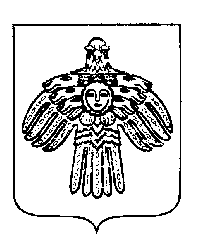 «ПЕЧОРА»  МУНИЦИПАЛЬНÖЙ  РАЙÖНСААДМИНИСТРАЦИЯ «ПЕЧОРА»  МУНИЦИПАЛЬНÖЙ  РАЙÖНСААДМИНИСТРАЦИЯ ПОСТАНОВЛЕНИЕШУÖМПОСТАНОВЛЕНИЕШУÖМПОСТАНОВЛЕНИЕШУÖМПОСТАНОВЛЕНИЕШУÖМ« 18 »     ноября  2019 г.г. Печора,  Республика Коми	                                     № 1462 	                                     № 1462 О внесении изменений в постановление администрации МР «Печора»  от  06.06.2019г. № 597 «Об утверждении проекта планировки и проекта межевания территории»О внесении изменений в постановление администрации МР «Печора»  от  06.06.2019г. № 597 «Об утверждении проекта планировки и проекта межевания территории»О внесении изменений в постановление администрации МР «Печора»  от  06.06.2019г. № 597 «Об утверждении проекта планировки и проекта межевания территории»О внесении изменений в постановление администрации МР «Печора»  от  06.06.2019г. № 597 «Об утверждении проекта планировки и проекта межевания территории»